Dragi moji učenici, iskreno se nadam da ste svi dobro i zdravo. Molim učenike koji nisu uradili kviz prošli čas da urade danas: https://wordwall.net/play/2228/061/741 Ostali učenici rade zadatke iz radne sveske, trebate I  obojiti.  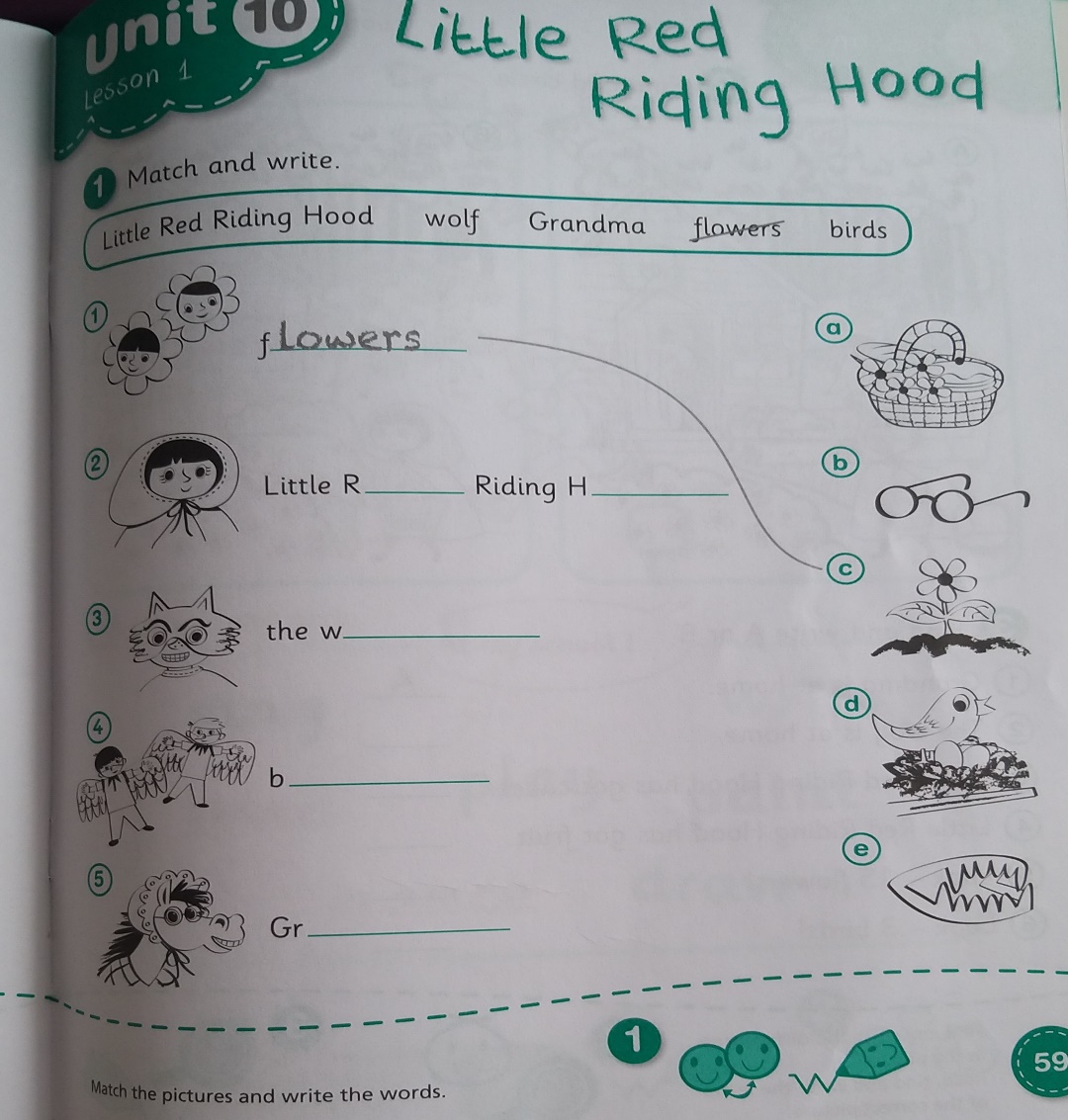 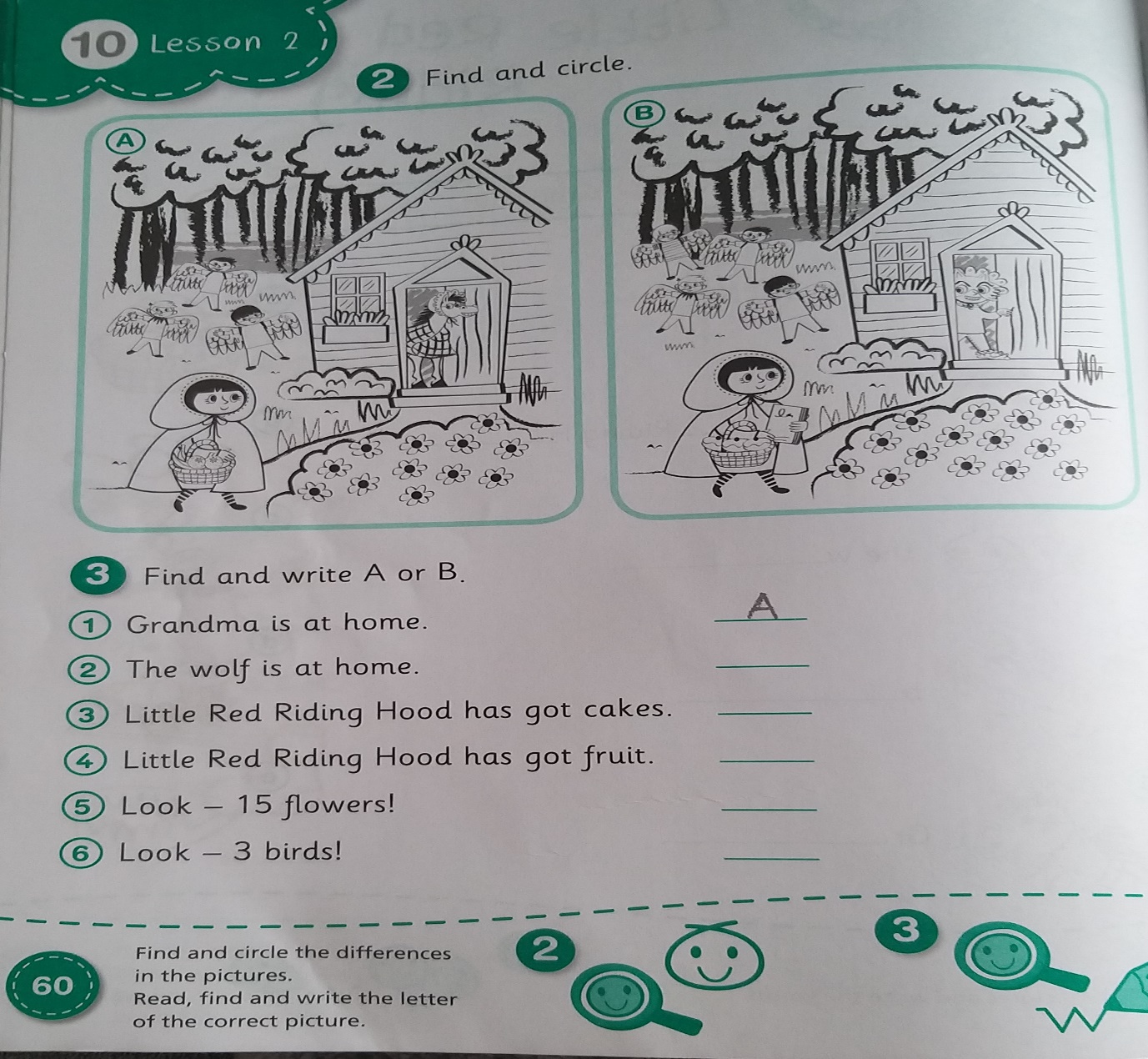 